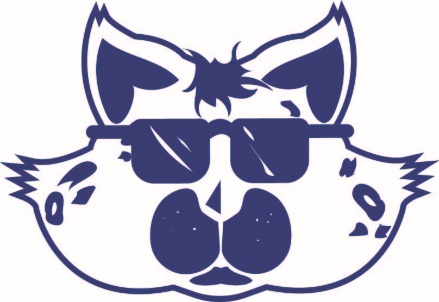 St. Gabriel Preschool & Summer CampField Trip Permission Slip 2023I request that St. Gabriel Preschool/Summer Camp allow my child to participate in the following field trips:Friday, June 9th, 2023- Xscape theater on Blankenbaker (The Little Mermaid)Thursday, June 15th, 2023- Louisville ZooTuesday, June 27th, 2023- Beckley Creek Splash ParkThursday, July 6th, 2023- Frazier Museum (ASE ONLY)Tuesday July 11th, 2023- Louisville Science Center (ASE ONLY)Wednesday, July 12th-Louisville Science Center (Preschool and those entering Kindergarten only)Wednesday, August 2nd, 2023- Beckley Creek Splash ParkALL campers MUST wear their summer camp field trip shirts on ALL field trip days or they will not be permitted to attend the field trip. This is for your child’s safety.I give permission for my child, ___        ______________________________________ 						Printed Child’s Nameto attend the listed field trips.  I give permission for my child and or children to ride the school bus to and from these field trip destinations.In consideration of planning for the field trips by St. Gabriel Preschool/Summer Camp, I hereby release and save harmless St. Gabriel Preschool/Summer Camp, Louisville, Kentucky, and all personnel of St. Gabriel Preschool/Summer Camp, Louisville, Kentucky from all liability for injuries, loss or other claims arising out of or resulting from these field trips. Must be signed by parent/guardian. One completed form per child. (Field trip dates are subject to change. Families will be notified of any changes prior to the scheduled field trips.)				________________________________________________					Parent/Guardian Printed name.                       Date				___________________________________________________						Parent/Guardian Signature             Date				________________________________________________						Contact number(s)